Uitnodiging frietfestijn!zaterdag 12 januari 2019Beste speler, beste ouder,Na onze geslaagde spelersvoorstelling op 1 september plannen wij bij aanvang van het nieuwe jaar onze volgende jeugdactiviteit.We willen jullie nogmaals uitnodigen op een wedstrijd van ons 1e elftal en laten genieten van een lekkere maaltijd in de loges van onze club.Op 12 januari 2019 neemt Zwarte Leeuw het op tegen Eendracht Termien om 19.30 u.     Vóór aanvang van die wedstrijd voorzien wij frietjes met stoofvlees en groenten voor de volwassenen/oudere jeugd en frietjes met een curryworst voor de kleinsten.Dit alles wordt u aangeboden aan democratische prijzen:Friet – Stoofvlees		€ 10Friet – curryworst		€   5Toegang tot de wedstrijd is dus zelfs volledig gratis.  Uit praktische overwegingen zouden wij u willen vragen om aan te geven om hoe laat u wenst toe te komen (zie onder).  Gelieve ter plaatse af te rekenen voor aanvang van de maaltijd.Inschrijven kan door onderstaande strook te bezorgen aan Wim Verdonck of Luc Sysmans óf door een mailtje naar sysmans@telenet.be We hopen U (en uw team) die avond te mogen verwelkomen in onze loges !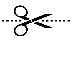 Dhr./Mevr. ………….....................................................(team …………)  wenst in te schrijven voor:Friet – stoofvlees	……….	Personen =>	……….	X € 10Friet – curryworst	……….	Personen =>	……….	X €   5				Totaal			   €    ……………….Is bij voorkeur aanwezig om:		⃝ 17.30 u		⃝ 18 u		⃝ 18.30 u